ST ANDREWS PARISH COUNCILRedhouse Community Centre, Frankel Avenue, Swindon SN25 2GYTelephone: 07900 631 733 Email: standrewsparishcouncil@gmail.comParish Councillors are summoned to attend the Meeting of St Andrews Parish Council which will be held at Redhouse Community Centre, Frankel Avenue on Wednesday 13 December 2017 at 7.00pm 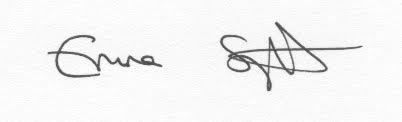 Miss Emma SylvesterParish Clerk to the Council8 December 2017 Members of Public and Press are welcome.AGENDAAPOLOGIES FOR ABSENCETo receive and agree to accept apologies for absence. DECLARATION OF INTERESTSMembers are invited to declare disclosable pecuniary interests and other interests in items on the agenda as required by the St Andrews Parish Council Code of Conduct for Members and by the Localism Act 2011.  MINUTESTo receive and approve the Minutes of the meeting of the Council meeting held on 22nd November 2017 (attached).CHAIRMANS ANNOUNCEMENTTo receive the Chairman’s Announcement.PUBLIC RECESSMembers of the public are invited to make representations to St Andrews Parish Council on any matters relating to the work of the Council. Public Bodies (Admission to Meetings) Act 1960 PLANNING APPLICATIONSTo consider and comment on the below planning applications: S/ADV/17/1299Re: Display of Various post-mounted signage and flags. (Retrospective).At: Abbey Farm Site, Lady Lane SwindonS/17/0775Re: Erection of 2no. retail units with 6no. flats above and associated parking.At: Land At Abbey Farm, Tadpole Lane Blunsdon St. Andrew SwindonCO-OPTION OF PARISH COUNCILLOR VACANCYTo discuss procedure for Co-opting a new councillor to the Parish Council and set a date for applications to be received bySTREET SERVICES CONTRACTTo receive and agree quote from Swindon Borough Council for street services (to follow)LIBRARY INVOICETo agree payment of invoice from Swindon Borough Council for Staffing Costs for North Library.OFFICE SET UPTo agree a budget of £1000 for the clerk to purchase furniture and equipment to set up the hut as an officeAUTHORISATION OF ACCOUNTSTo receive and agree the schedule of Accounts for payment (to follow) DRAFT BUDGET 2018/19To discuss draft budget for 2018/19 (to follow) KEEP BRITAIN TIDYTo consider taking part in the Keep Britain Tidy Event during 2nd – 4th March 2018 (emailed 6/12/17)LGA COMMUNICATONS PEER REVIEW INVITATIONTo agree who will represent St Andrews Parish Council at the peer review on 8 January at 5pm at the Civic OfficesEXCLUSION OF PUBLIC AND PRESSIn view of the fact that Publicity would prejudice the public interest by reason of the confidential nature arising out of the business to be transacted in accordance with LGA 1972, Sch 12, para 10(2) (b) and 26 (2) (b). Members of the Public and Press are asked to withdraw.CONTRACT OF EMPLOYMENTTo receive and agree the Contract of Employment for the Clerk. TRAINING FOR CLERKTo considering allowing the Clerk to study for Level 4 Community Governance starting in March 2018 (emailed 8/12/17) HR ASSISTANCETo agree to a quotation for professional HR Assistance.